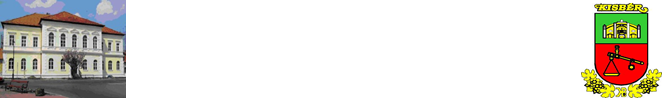 ElőterjesztésKisbér Város Képviselő-testülete2024. március 14-én tartandó rendes üléséreTárgy: Kisbér Város Önkormányzata 2023. évi költségvetésének módosításaTisztelt Képviselő-testület!Önkormányzatunk 2023. évi költségvetési bevételeinek és kiadásainak módosítására a korábbi képviselő-testületi döntések, a mérlegelési döntést nem igénylő támogatások (2023. októberi támogatás felmérés, szociális ágazati pótlék, eü. pótlék, menekültek ellátása, óvodapedagógus béremelés többlettámogatása, IPA kiegészítés elszámolás), a különböző pályázati források beépítése és az előre nem látható kiadások miatt szükséges. A bevételek esetében a teljesítés figyelembevételével kerültek módosításra a helyi adóbevételek, átvett pénzeszközök, valamint a működési bevételek. A kiadások között több esetben csak belső átcsoportosításra került sor, ezért ilyen terjedelmes a csatolt mellékletben szereplő kimutatás is.Az előterjesztés mellékletét képező „Kisbér 2023. évi kv 3. mód. mell.” elnevezésű xls fájl tételesen bemutatja a módosítással érintett tételeket, amelyeket önkormányzatunk költségvetési rendeletén szükséges átvezetni. Kérem a tisztelt Képviselő-testületet, hogy az előterjesztés megvitatása után a rendeletmódosítást elfogadni szíveskedjenek!Kisbér, 2024. március 06.Sinkovicz Zoltán sk.polgármester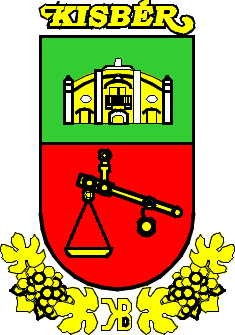 K i s b é r    V á r o s    P o l g á r m e s t e r é t ő l 2870 Kisbér Széchenyi u. 2..                    www.kisber.hu 34/352-360,34/552-002,34/552-015              34/353-042Email: pmhkisber@kisber.hu  /  penzugy@kisber.hu